To Use the Table of Contents: 
Hold your mouse over the topic of interest
and press Ctrl + Click to jump to that section.	Activities This MonthSVdP Meal Program Volunteer CommitmentIt is asked that 5-6 conference members arrive at 4:50 with 4 gallons of milk and 80 desserts. Bars and cookies are best.  The commitment is comprised of serving the meal with cleanup afterwards, normally completed by 6:30. Thank you all for your great support of the SVdP Monday meal program. Please contact Peggy Fahl to confirm your assignment and/or if you have any questions. Call/text 414-828-6999 or email pegfahl@gmail.comJune Achieving the MissionThis session will not be held this month.  Date to be determined.June 20 Summer Lunch Program BeginsConference Commitments for June 20 – 21	St. Joseph-Big Bend	22 – 23 	St. Luke	27 – 28	St. Teresa of Calcutta29 –	30	St. John VianneyJune 23-25NCR MeetingMarriott Milwaukee West, WaukeshaITS HERE!  We’ve been talking about this ‘big’ meeting for months!  It has finally arrived!  It is roughly every 10 years this meeting wheels around to Waukesha (or Milwaukee). What a great opportunity to see firsthand what this meeting is all about!  As stated many times, regional meetings are targeted specifically for members and conferences: the workshops, keynotes; night on the town; socializing; banquet! It is hoped you have already registered!  July 4 Meal ServicePeggy is looking for 4-5 individuals that are willing to serve at the Monday, July 4th meal.  Please contact Peggy if you would like to share your holiday with those less fortunate.  See email and phone above.	Waukesha Council Ozanam MedallionAt the Archdiocesan Spring General Meeting on 5/15/22, the Ozanam Medallion was presented to a married couple and, not as common, a conference.  We are proud to announce that his honor was awarded to our own St. Mary, Waukesha Conference.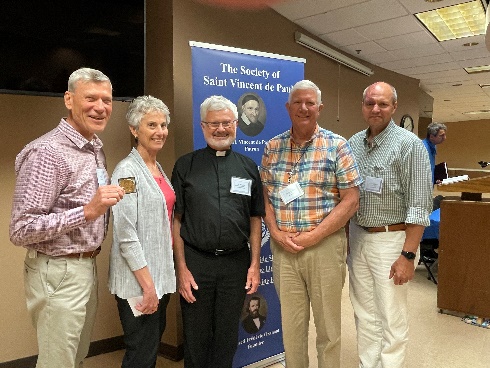 Best Practice SessionHeld May 24, 2022 Conference Presidents chose 4 topics;  Recruitment, If and how to help people in moving situations; Conference Record Keeping Practices; Delegating Responsibilities.  You will find a document outlining the discussion with bullet points.  	Programs & MinistriesSummer Lunch ProgramThe Summer Lunch Program has undergone some changes.  Due to the low numbers immediately after school lets out, the week of the July 4th holiday, and after the Waukesha Parks, Recreation and Forestry Playground Program ends, it was decided the Summer Lunch Program would run concurrent with the 6-week WPRF summer program, from June 20 to Aug 4.  Each of the six weeks was divided in half providing 12 conferences the opportunity to provide lunches.  The WPRF program holds field trips on Fridays so the conferences serving on Thursdays will bring additional lunches for the Parks staff to hand out the following day.It might help get word out to those who need the lunch program most if conferences within Waukesha’s borders would distribute a copy of the Summer Lunch flyer on their Home Visits.  The flyer is attached to these Reminders but if you need a large amount, just let Julie or Bonnie know and we will be happy to print up a supply for you.	Getting AheadHappy Summer from the Getting Ahead team! We know summer is a busy season for many, and that goes for the GA team too. We would like to invite you to the bridging seminar in our new office space, on Wednesday June 15th at 11am. Join us for a good discussion as we get a light introduction in the three economic classes and how that shapes and impacts our community. The seminar includes lunch & materials and is free to anyone who wants to join. All you need to do is register at gettingahead@svdpwaukesha.com.We hope to see you there!Jodie LaChapelle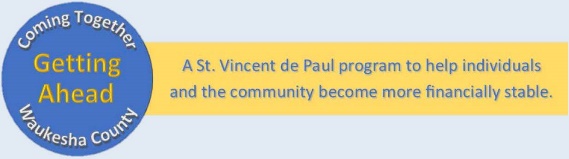 Getting Ahead Program Director 262-547-0654 office262-765-0744 cell phonejlachapelle@svdpwaukesha.comEnding Poverty – One person, One neighborhood, One community at a time.	Stores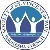 Store contact information: Waukesha: John Erdmann, 262-547-3281, jerdmann@svdpwaukesha.comOconomowoc: Chandler Papa, 262-569-0761, cpapa@svdpwaukesha.comPewaukee: Ryan Bay, 414-659-0129, rbay@svdpwaukesha.com SVdP Sunday Scheduler/Truck Driver: Jason Schmittinger, 262-720-0386, jschmittinger@svdpwaukesha.comDirector of Marketing & Development: Rod Colburn  rcolburn@svdpwaukesha.comD MINISTRIES	Conference ResourcesConference and Member Questions and Answers (from the E-Gazette National Newsletter) Q: What is the National Council’s position on having co-Presidents within a Conference? I cannot find anything in the Manual or the Rule that prohibits it. A: The National Council’s official position is that co-Presidents in a Conference is not recommended. Too many problems occur with co-Presidents and it is difficult for Vincentian members to know who to go to for issues and/or concerns that may arise. This is why we have Vice-Presidents. One President per Conference is sufficient.  Index of Conference & Member Q & A 
Conference and Member questions and answers appear in the E-Gazette, the National E-newsletter. Each month questions and answers are chosen for the monthly REMINDERS. The National office has put together the collection of all Questions & Answers since this practice started!  Index of Conf & Member Q&A's  Pam Hudson, National Director of Governance & Membership Services, phudson@svdpusa.org 	What’s Ahead SVDP Meal Program Volunteer CommitmentContact Peggy Fahl before your week for up-to-date information on serving needs. Call/text at 
414-828-6999 or email pegfahl@gmail.comJuly 4 Meal ServiceA volunteer staff is again needed for the July 4th Meal Program.  4 to 5 Individuals are asked to come forward.Summer Lunch Program Conference Commitments for July 11 – 12	St. James, Muk	13 – 14 	St. Theresa	18 – 19	St. Dominic20 – 21	St. Charles25 – 26	St. Charles Outreach Services27 – 28	St. Anthony, PewConference Commitments for August   1 – 2		St. Leonard  3 – 4 		St. WilliamJuly 25Quarterly Membership MeetingWaukesha Council Meeting RoomAugust 155th Annual Golf OutingBroadlands Golf ClubAugust 8 – 19Back to School ProgramSt. William Gym	PetitionsPrayers for HealthJo Camacho, St. Joseph ConferenceRest in PeaceKathy DeCleene, member St. Joseph, Big BendSMTWTFS123456789101112131516171819192021222324252627282930Waukesha Council Office818 Sunset Drive, Waukesha, WI  53189Office: 262-544-1850Store: 262-547-3281Fax: 262-522-9048Email:  info@svdpwaukesha.com Website: www.stvincentwaukesha.org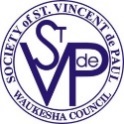 Julie McIntyre, Executive DirectorPhone: 262-522-3240jmcintyre@svdpwaukesha.comBonnie Pranger, Executive AssistantPhone: 262-349-9027bpranger@svdpwaukesha.comBrenda Szpot, Accountant
Phone: 262-522-3241bszpot@svdpwaukesha.com June 2022  6 - St. Catherine13 - St. John Vianney20 - St. Jerome Mini-V’s27 - St. DominicJuly 4 - Volunteers NeededJuly 2022August 2022   4 - VOLUNTEERS NEEDED   1 - St. Mary, Wauk11 - St. Charles     8 - St. Anthony, Pew18 - St. James, Muk15 - St. Jerome & Mini-V’s25 - St. Bruno22 - St. Leonard29 - St. Joan of Arc